1/ Cherche l’image d’une raiponce et colle-la dans le cadre ci-dessous :2/ Réponds aux questions suivantes :¤ Qui est l’auteur de ce conte ? ¤ Cherche le nom d’un autre conte célèbre qu’il a écrit :¤ Quel nom donne la magicienne au bébé ? :3/ Coche la bonne réponse :La femme a envie de manger :	□ des fleurs□ des raiponces 							□ des gâteauxLe jardin appartient à :	□ une magicienne□ un ogre 						□ un princeLa magicienne vient chercher :	□ un trésor □ un enfant 							□ un balai 1/ Réponds par VRAI ou FAUX :La magicenne enferme Raiponce dans un château :	…………La magicienne enferme Raiponce à ses dix ans :	…………Raiponce a les cheveux couleur or :	…………Raiponce laisse tomber ses cheveux pour faire grimper la magicienne :	…………Le prince n’aime pas le chant de Raiponce :	………..2/ Recopie la phrase que doit prononcer la magicienne pour que Raiponce laisse tomber ses cheveux :3/ Ecris le féminin des mots suivants :► un roi   →   une ……………………► un magicien   →  une ……………………► un fils   →   une ……………………4/ Construis une phrase à partir des étiquettes mots suivantes puis recopie-la :………………………………………………………………………………………1/ Réponds aux questions suivantes :¤ Comment le prince fait-il pour monter dans la tour ?□ Il menace la magicienne.□ Il prononce la formule.□ Il construit une porte.¤ Quel est le nom de la magicienne ?□ Mme Hotel			□ Mme Gotel			□ Mme Potel¤ Que doit ramener le prince à Raiponce ?□ des fils			□ une échelle			□ une corde¤ Que fait le prince quand il voit Raiponce ?□ Il la demande en mariage.	□ Il  chante.		□ Il crie.¤ Que fait la magicienne à Raiponce dans sa colère ?□ Elle la jette par la fenêtre. 	□ Elle l’attache.		□ Elle lui coupe les cheveux. 2/ Compte puis écris le nombre de fois où tu vois ces mots dans le texte :   ► « prince » :			   ► « Raiponce» :		         ► « demanda » :			3/ D’après toi, que va-t-il se passer ensuite ? 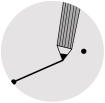 □ Raiponce va revenir tuer la magicienne.□ Le prince va retrouver Raiponce.□ La magicienne va tuer le prince.1/ Numérote ces phrases dans l’ordre de l’histoire :Le prince tombe dans les bosquets.Raiponce guérit le prince.Le prince grimpe en haut de la tour.Raiponce et le prince vivent heureux.2/ Barre les mots qui ne sont pas dans le texte :Le roi accrocha les nattes de Raiponce à la fenêtre. Le prince monta et trouva Raiponce. Elle lui dit qu’il ne chanterait plus jamais avec la magicienne.3/ Entoure la bonne étiquette :La magicienne accroche les tresses de Raiponce :	Le prince ne pourra plus voir Raiponce :	La magicienne se crève les yeux :	Le prince est triste :	Le prince reste aveugle :	 4/ Sépare les mots avec un trait puis réécris la phrase :LeprinceemmèneRaiponcevivredanssonroyaume.………………………………………………………………………………………Découpe les étiquettes puis colle-les à l’emplacement qui convient dans le tableau :Découpe les étiquettes puis colle-les dans le tableau suivant :Situation initialeEvènement perturbateurLes aventures (péripéties)La résolution du problèmeLa situation finaleHérosMalheursLieuxAides(Gentils)Obstacles(méchants)Objets magiquesFin